ΑΙΤΗΣΗ ΚΑΤΑΤΑΞΗΣ ΑΠΟΦΟΙΤΟΥ Σ.Α.Ε.Κ. Σύμφωνα με τις διατάξεις της παρ. 4, του άρθρου 10, της υπ.αρ. Γ6α/ΓΠ7037 (ΦΕΚ4445/Β΄/22-8-22)  Υ.Α.(συμπληρώνονται από τον αιτούντα  και ελέγχονται από τη Διεύθυνση του ΣΑΕΚ)ΣΤΟΙΧΕΙΑ ΑΙΤΟΥΝΤΟΣ Με την παρούσα σας παρακαλώ να κάνετε τις απαραίτητες ενέργειες προκειμένου να καταταγώ σε ανάλογο εξάμηνο της ειδικότητας(3) .………….…………………………….. ..……..………………………….ως απόφοιτος της ειδικότητας(2)…………………………………………………………………………………..Επίσης δια της παρούσης δηλώνω ότι έλαβα γνώση:α) των διατάξεων της παρ. 4 του άρθρου 10 της υπ.αρ. Γ6α/ΓΠ7037 (ΦΕΚ4445/Β΄/22-8-22)  Υ.Α.β) του προγράμματος  σπουδών της ειδικότητας για την οποία αιτούμαι κατάταξη.Συνημμένα υποβάλλω αντίγραφο Βεβαίωσης Επαγγελματικής Κατάρτισης (ΒΕΚ), αντίγραφο του ατομικού δελτίου καταρτιζομένου και έγγραφο ταυτοποίησης ταυτότητας.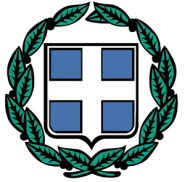 ΕΛΛΗΝΙΚΗ ΔΗΜΟΚΡΑΤΙΑ                                   ΥΠΟΥΡΓΕΙΟ ΥΓΕΙΑΣ ΥΓΕΙΟΝΟΜΙΚΗ ΠΕΡΙΦΕΡΕΙΑ ΚΡΗΤΗΣΓΝ «ΒΕΝΙΖΕΛΕΙΟ – ΠΑΝΑΝΕΙΟ»Σ.Α.Ε.Κ.  ΕΙΔΙΚΟΤΗΤΑΣ«ΒΟΗΘΟΣ ΝΟΣΗΛΕΥΤΙΚΗΣ ΓΕΝΙΚΗΣ ΝΟΣΗΛΕΙΑΣ»                Αρ.Πρωτ: …………………………….ΠΡΟΣ ΓΓΔΒΜ                          2.   ΣΑΕΚ(1) ΓΝ «Βενιζέλειο – Πανάνειο»                                                               ΕΠΩΝΥΜΟ:ΗΜΕΡΟΜ.ΓΕΝ.:ΟΝΟΜΑ:Α.Δ.Τ :                        ΗΜΕΡ. ΕΚΔΟΣΗΣ:ΟΝΟΜ. ΠΑΤΡΟΣ:ΕΚΔΟΥΣΑ ΑΡΧΗ:ΟΝΟΜ.ΜΗΤΡΟΣ:ΗΜ/ΝΙΑ ΑΠΟΦΟΙΤ:ΔΙΕΥΘΥΝΣΗ :ΕΙΔΙΚΟΤΗΤΑ ΑΠΟΦΟΙΤ.(2):ΤΗΛ:                 Α.Μ.Κ.ΑΕΙΔΙΚΟΤΗΤΑ ΚΑΤΑΡΤΙΣΗΣ(3E-MAIL :(Για την ακρίβεια των στοιχείων)Ο/Η  ΑΙΤΩΝ/-ΟΥΣΑ.Ο ΔΙΕΥΘΥΝΤΗΣ ΤΟΥ Σ.Α.Ε.Κ.(σφραγίδα-υπογραφή-ονοματεπώνυμο)